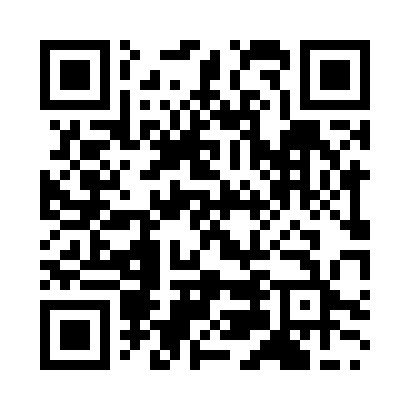 Prayer times for Itoigawa, JapanWed 1 May 2024 - Fri 31 May 2024High Latitude Method: NonePrayer Calculation Method: Muslim World LeagueAsar Calculation Method: ShafiPrayer times provided by https://www.salahtimes.comDateDayFajrSunriseDhuhrAsrMaghribIsha1Wed3:174:5411:463:326:388:092Thu3:154:5311:463:336:388:103Fri3:144:5211:453:336:398:114Sat3:124:5111:453:336:408:135Sun3:114:5011:453:336:418:146Mon3:094:4911:453:336:428:157Tue3:084:4811:453:336:438:168Wed3:074:4711:453:336:448:189Thu3:054:4611:453:346:458:1910Fri3:044:4511:453:346:468:2011Sat3:034:4411:453:346:468:2112Sun3:014:4311:453:346:478:2313Mon3:004:4211:453:346:488:2414Tue2:594:4111:453:346:498:2515Wed2:574:4011:453:356:508:2616Thu2:564:4011:453:356:518:2817Fri2:554:3911:453:356:518:2918Sat2:544:3811:453:356:528:3019Sun2:534:3711:453:356:538:3120Mon2:524:3711:453:366:548:3221Tue2:514:3611:453:366:558:3322Wed2:504:3511:453:366:558:3523Thu2:494:3511:453:366:568:3624Fri2:484:3411:453:366:578:3725Sat2:474:3411:463:376:588:3826Sun2:464:3311:463:376:598:3927Mon2:454:3211:463:376:598:4028Tue2:444:3211:463:377:008:4129Wed2:434:3211:463:377:018:4230Thu2:424:3111:463:387:018:4331Fri2:424:3111:463:387:028:44